МБДОУ «Детский сад № 1 «Радуга» г. ГудермесГудермесского муниципального района»Тематическая беседана тему: «Раджаб – месяц, возвеличенный Аллахом»с сотрудниками ДОУСоциальный педагог:Асхабова Х.У.Февраль – 2021Цель: познакомить сотрудников ДОУ с достоинством священного месяца Раджаб в жизни каждого мусульманина, объяснить почему этот месяц называю месяцем Аллаха, рассказать о священных днях и ночах месяца Раджаб, закрепить имеющиеся знания о наступившем месяце.Ход беседы:Раджаб является седьмым месяцем лунного календаря. Само название «Раджаб» образовано от слова «ар-руджуб», что означает «возвеличивание». Так, именно в месяце Раджаб имели место события, известные всем мусульманам как аль-Исра и аль-Мирадж (Ночное переселение Пророка Мухаммада ﷺ из Мекки                                   в Иерусалим и оттуда вознесение на небеса). Месяц Раджаб ещё называют Раджабом Музара (в честь одного из предков Пророка ﷺ), потому что именно его племя не смещало этот месяц, в отличие от других арабов, которые, не желая останавливать войну, переносили Раджаб на другой месяц.В этом году 2021 начало месяца Раджаб  выпадает на 13 февраля. Месяц Раджаб является одним из священных, запретных месяцев, о которых Всевышний в Коране сказал:إِنَّ عِدَّةَ الشُّهُورِ عِنْدَ اللَّهِ اثْنَا عَشَرَ شَهْرًا فِي كِتَابِ اللَّهِ يَوْمَ خَلَقَ السَّمَاوَاتِ وَالْأَرْضَ مِنْهَا أَرْبَعَةٌ حُرُمٌ ذَلِكَ الدِّينُ الْقَيِّمُ فَلَا تَظْلِمُوا فِيهِنَّ أَنْفُسَكُمْ«Воистину, количество месяцев, которые перечислены на Хранимых Скрижалях – двенадцать со дня создания физических тел и времени. Четыре из них запретные: зуль-каада, зуль-хиджа, мухаррам и Раджаб. И эта запретность – верный путь, путь Ибрахима и Исмаиля (мир им), так перенимайте же это от них. И не притесняйте самих себя, совершая греховное во время этих четырёх месяцев, поскольку грех в них тяжелее, чем в иные времена…» (смысл 36 аята суры «ат-Тавба»).В хадисе, приводимом имамами аль-Бухари и Муслимом от сподвижника Абу Бакра (да будет доволен им Аллах), говорится:«Год состоит из 12 месяцев, четыре из которых являются запретными, три из которых идут подряд: зуль-каада, зуль-хиджа, мухаррам и Раджаб Музара, который между джумада и абаном» («Сахих аль-Бухари» № 6893; «Сахих Муслим» № 3179). وروى البخاري ومسلم عَنْ أَبِي بَكْرَةَ رضي الله عنه عَنْ النَّبِيِّ صَلَّى اللهُ عَلَيْهِ وَسَلَّمَ قَالَ : «السَّنَةُ اثْنَا عَشَرَ شَهْرًا , مِنْهَا أَرْبَعَةٌ حُرُمٌ , ثَلاثٌ مُتَوَالِيَاتٌ : ذُو الْقَعْدَةِ وَذُو الْحِجَّةِ وَالْمُحَرَّمُ , وَرَجَبُ مُضَرَ الَّذِي بَيْنَ جُمَادَى وَشَعْبَانَ».:Запретными же эти месяцы являются потому что1. Запрещено вести военные действия, если только враг не совершит агрессию. Обороняться даже в эти месяцы не запрещено.2. Грех, совершённый в эти месяцы, превышает тот, что совершён в другое время. Именно поэтому Аллах в Коране предостерёг нас от совершения запретного            в них, сказав:«И не притесняйте самих себя, совершая греховное во время запретных месяцев» (смысл 36 аята суры «ат-Тавба»).Отметим, что совершение запретного грешно не только в период этих месяцев, но в это время тяжесть греха многократно возрастает!По этой же причине увеличивается и воздаяние за благие поступки, совершённые в течение месяца Раджаб.Пост, как известно, является одним из самых важных видов богослужения. Поскольку пост, в отличие от многих других видов поклонения скрытый, о нем знает только Аллах и постящийся. Кроме того, в достоверном хадисе, приводимом имамом Абу Давудом, говорится: «<…> постись во время запретных месяцев и разговляйся, постись во время запретных месяцев и разговляйся, постись во время запретных месяцев                                          и разговляйся…» («Сунану Аби Давуда» № 2073).صُمْ مِنْ الْحُرُمِ وَاتْرُكْ صُمْ مِنْ الْحُرُمِ وَاتْرُكْ صُمْ مِنْ الْحُرُمِ وَاتْرُكْНекоторые события, произошедшие в месяц Раджаб:1. Бракосочетание родителей Пророка Мухаммада (ﷺ)Абдуллах бин Абдуль Мутталиб и его невеста Амина бинт Вахаб бин Манаф – будущие родители посланника Аллаха (ﷺ) — оба отличались высокой нравственностью и благородством. Богословы относят их к Ахлю-фитра, т.е. к той категории людей, которые не были вовлечёны в традиции и поклонение многобожников. Они оставались приверженцами Единобожия, свободными от заблуждений современников. Посланник Аллаха (ﷺ) так говорил о своих предках: «Моя родословная переходила от чистых отцов к чистым матерям».2. Ночное путешествие и Вознесение на небеса Пророка Мухаммада (ﷺ)Ночное путешествие Пророка Мухаммада (ﷺ) на Бураке с Ангелом Джабраилем из мечети аль-Харам в Мекке в мечеть аль-Акса в Иерусалиме называется аль-Исра. По дороге им были предписаны знаменательные остановки: в Медине, в Мадьяре возле дерева Пророка Мусы (ﷺ) у горы Тур-Синай, а также там, где родился Пророк Иса (ﷺ). Везде Пророк Мухаммад (ﷺ) выполнял по 2 ракаата намаза.В мечети аль-Акса был совершён коллективный намаз Пророков (мир им).                  В качестве имама намаз провёл Пророк Мухаммад (ﷺ).После этого посланник Аллаха, (ﷺ) был вознесён на небеса. Это чудесное пребывание вне земли называют аль-Ми’радж. Пророку (ﷺ) открылось много тайн и чудес, недосягаемых для разума людей. Он видел предыдущих Пророков (мир им) Рай, Ад, Арш, Курсий.За пределом Сидратуль-Мунтаха, куда не имел права перейти даже Ангел Джабраиль, перед посланником Аллаха, (ﷺ) открылись завесы, пали преграды,                        и к нему обратился Сам Всевышний.В Ми’радже Аллах даровал умме Последнего Пророка, (ﷺ) благодать ежедневных пяти намазов, завершающие аяты суры «аль-Бакара», а также обещание простить большие грехи тем рабам, которые не впадут в грех многобожия.3. Битва при ТабукеВ месяц Раждаб 9-го года по Хиджре мусульмане выступили в военный поход из Медины в сторону селения Табук. Туда, согласно разведданным, ожидался приход византийского войска. Поход был тяжёлым физически, из-за сильной жары                               и нехватки провизии, и морально, из-за вероломства лицемеров, саботировавших поход.Несмотря на трудности, мусульманская армия прибыла в Табук. Однако, не обнаружила там византийцев. Мединцы без боя заняли селение и оставались там ещё какое-то время. Но византийцы так и не показались.В результате, мусульмане без кровопролития добились важных стратегических целей — защитили свои границы, получили репутацию серьёзно настроенного противника, расширили территорию государства, за счёт арабских племён, признавших силу Медины и подчинившихся ей.Особенности поклонения в месяце Раджаб:Известно, что в Запретные месяцы за всякое благое дело человеку обещана награда в 70 раз больше обычной. Но и за грех будет назначено наказание в 70 раз сильнее обычного.Мусульмане стремятся в течение всего года жить по Законам Аллаха. Однако, запретные месяцы, в том числе и месяц Раджаб, учат нас как можно строже удерживать себя от грехов, одновременно увеличивая искреннее поклонение Творцу.Дни и ночи Раджаба бывают наполнены Милостью и Прощением Аллаха больше обычных месяцев. Благословенные Ночи Рагаиб и Исра валь Ми’радж также случатся в этом месяце. Поэтому необходимо поставить себе задачу не растерять                       в суете дары наступающего Раджаба. Для этого — обратить внимание своей души на то, что для нее действительно полезно:выполнение намазов-долгов и намазов-нафилей;вдумчивое и систематическое чтение Корана;раздача милостыни (садака) нуждающимся;принесение глубокого покаяния за свои грехи;обращение к Аллаху с мольбами (дуа) о том, что волнует, а также                           о прощении умерших;усердное поминание Аллаха (зикры);частые салаваты Пророку Мухаммаду (ﷺ);позитивное общение с семьёй, родными, друзьями;соблюдение дополнительных постов.О посте в месяц Раджаб передано много хадисов Пророка Мухаммада (ﷺ).  Приведём такой: один из сподвижников Пророка Мухаммада (ﷺ) Саубан (да будет доволен им Аллах) рассказал:«Однажды я вместе с Пророком (ﷺ) зашел на кладбище. Посланник Аллаха (ﷺ) вдруг остановился и горько заплакал. И так сильно, что у него на груди намокла рубашка. Я приблизился в нему и спросил о причине его слез — может, ему было послано Божественное Откровение? Досточтимый Пророк (ﷺ) ответил:«О Саубан, те, кто лежат здесь, страдают от могильных наказаний. Именно поэтому я плакал». Затем добавил: «Если бы они провели некоторые из дней Раджаба в посте, а ночи в поклонении Аллаху, то они были бы спасены от этих ужасных наказаний». С наступившим священным месяцем вас, дорогие друзья! Пусть ваша богобоязненность дарует вам милость Аллаха.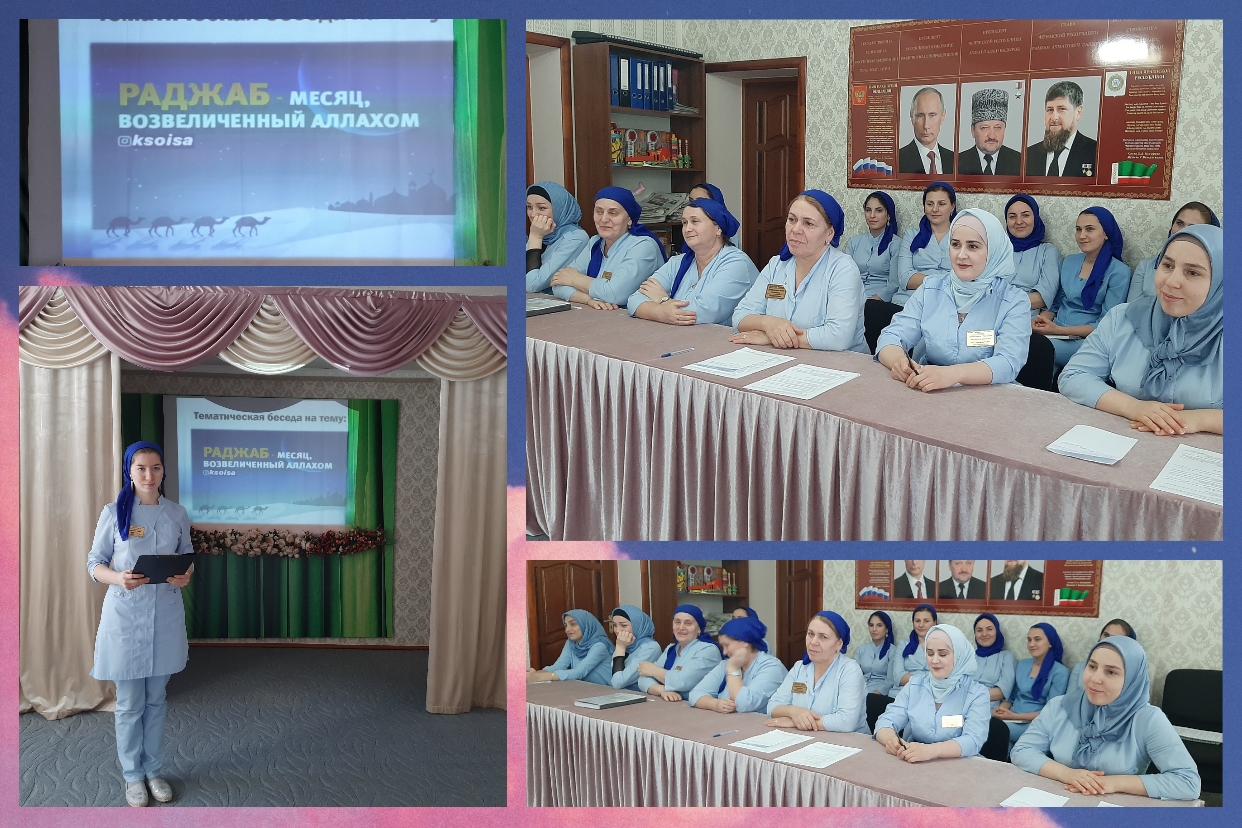 